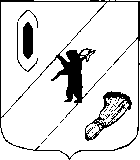 АДМИНИСТРАЦИЯ ГАВРИЛОВ-ЯМСКОГОМУНИЦИПАЛЬНОГО РАЙОНАПОСТАНОВЛЕНИЕ22.08.2022   № 685О внесении изменений в постановлениеАдминистрации Гаврилов-Ямского муниципального района от 10.08.2018 № 923В соответствии с Федеральным законом от 21.12.94 №68-ФЗ «О защите населения и территорий от чрезвычайных ситуаций природного и техногенного характера», законом Ярославской области от 07.04.2003 №19-з «О защите населения и территорий Ярославской области от чрезвычайных ситуаций природного и техногенного характера», руководствуясь ст. 26 Устава Гаврилов-Ямского муниципального района Ярославской области,АДМИНИСТРАЦИЯ МУНИЦИПАЛЬНОГО РАЙОНА ПОСТАНОВЛЯЕТ:1. Внести в постановление Администрации Гаврилов-Ямского муниципального района от 10.08.2018 № 923 «О районном звене территориальной подсистемы единой государственной системы предупреждения и ликвидации чрезвычайных ситуаций Гаврилов-Ямского муниципального района» следующие изменения:1.1. В Приложении 1:«2. Районное звено территориальной подсистемы объединяет органы местного самоуправления и организации Гаврилов-Ямского муниципального района и предназначено для предупреждения и ликвидации чрезвычайных ситуаций в пределах территории Гаврилов-Ямского муниципального района Ярославской области.»;«3. Районное звено территориальной подсистемы имеет координационный орган, постоянно действующий орган управления, орган повседневного управления, силы и средства, резервы финансовых и материальных ресурсов, систему связи и оповещения органов управления и сил районного звена территориальной подсистемы, систему оповещения населения о чрезвычайных ситуациях и систему информирования населения о чрезвычайных ситуациях.».2. Контроль за исполнением постановления возложить на первого заместителя Главы Администрации Гаврилов-Ямского муниципального района Забаева А.А.3. Опубликовать настоящее постановление в районной массовой газете «Гаврилов-Ямский вестник» и разместить на официальном сайте Администрации муниципального района.4. Постановление вступает в силу с момента подписания.Исполняющий обязанности Главымуниципального района						          А.А. Забаев